花蓮縣立宜昌國民中學110學年度第二學期八年級國文科第三次段考試題命題教師：韓文元老師　　　　　　　　　　　　班級：　　座號：　　姓名：　　　　　　手寫12分  【請將第一大題用黑色原子筆直接寫於此答案卷上】     此卷需繳交一、國字注音：每題1分，共12分二、單選題：1-35題，每題2分，共70分（　）1.下列選項「　」中的注音寫成國字後，何組字形前後相同？　　　　(A)招「ㄇㄨˋ」／「ㄇㄨˋ」款 　　(B)丘「ㄌㄧㄥˊ」／「ㄌㄧㄥˊ」駕他人之上 　　　　(C)「ㄑ一ˋ」今／銀貨兩「ㄑ一ˋ」 (D)「ㄅㄧˋ」睨天下／「ㄅㄧˋ」女。（　）2.下列選項「　」中的字，何組讀音前後相同？　　　　(A)「稗」官野史／縱橫「捭」闔 (B)掙脫「柙」籠／話「匣」子 　　　　(C)「駭」人聽聞／放浪形「骸」 (D)「驀」然回首／「暮」氣沉沉。（　）3.下列選項中，何者的前後關係為近義詞？　　　　(A)以訛傳訛／道聽塗說 (B)剛毅木訥／阿諛奉承 　　　　(C)爭功諉過／功成不居 (D)一呼百諾／一言喪邦。（　）4.下列選項「」內詞語運用何者正確？　　　　(A)演唱會即將開始，歌迷們看到黃牛在外賣票，想到自己太早買票了，只能「臨淵羨魚」　　　　(B)不肖商人拿仿冒品，下殺一折，欺騙顧客，導致顧客們「魚與熊掌不可兼得」 　　　　(C)大軍即將到來，若不設法撤退，恐將陷入我方如「過江之鯽」的窘況 　　　　(D)在籃球場上，若不盡全力防守，只要對方攻入禁區，可就「人為刀俎，我為魚肉」了。（　）5.下列文句中的成語，何者使用最恰當？　　　　(A)蜀國丞相諸葛亮，為收服南蠻各族，刻意「打草驚蛇」，七擒蠻王孟獲，又縱其歸家　　　　　　　(B)唐相李林甫外表看似溫和謙恭，與人言談必帶微笑，但內心陰險狡詐，常「以逸待勞」 　　　　　(C)加高堤岸來防洪只是治標，唯有疏浚河道才是「釜底抽薪」的治本之道 　　　　(D)警方到達出事現場時，混亂中抓錯對象，主嫌使出「借刀殺人」之計，逃逸無蹤。（　）6.下列何者是深藍的憂鬱一文情節的轉折處？　　　　　(A)深藍電腦再度發揮難以置信的棋藝，第十次打敗世界棋王　(B)棋王在腦部植入晶片，與深藍電腦再一次交手　(C)深藍出現在棋王夢中，對他指指點點　(D)電腦科學家豎起大拇指大喊：機器有了情感。（　）7.關於替代死刑一文的寫作安排，下列何者說明正確？　　　　(A)以王朝明改造腦部成為行屍走肉為全文主軸　　　　　(B)內容著重在友情與背叛過程的詳細描述　　　　　(C)著重於刻畫人性的矛盾與心理的糾葛　　　　　(D)對於科技進步所帶來的方便大力讚揚。（　）8.深藍的憂鬱文末，王文燦喊叫：「成功了！成功了！機器有了情感！」由此可知，王文燦　　　　　在世界棋王腦部植入超級計算能力的電腦晶片，真正的用意為何？ 　　　　(A)希望證明人腦終究能夠勝過電腦 (B)希望世界棋王能獲勝，不再憂鬱 　　　　(C)想讓機器人和電腦晶片一較高下 (D)想測試機器人是否擁有人的情感。（　）9.王朝明的冤情被平反後，報仇念頭為何會被壓抑下來？　(A)知道結拜兄弟王達成是受人唆使　    (B)深怕復仇會讓家人惹上麻煩　(C)深受「冤冤相報何時了」觀念的影響　(D)王達成受法律制裁被判處死刑。（　）10.關於深藍的憂鬱和替代死刑的分析，下列何者正確？　(A)兩者皆以第一人稱寫成　(B)結尾都以科技有了新的突破收場　(C)兩篇都充滿科幻的情節　(D)兩篇主角都對電腦發展速度存疑。（　）11.飛魚一文旨在描述什麼？(A)喚起大眾對海洋保育的重視　(B)認識海洋生物及鯨豚的習性　(C)藉飛魚的介紹了解海洋生態　(D)尋鯨歷程中所見景象及感悟。（　）12.關於飛魚一文寫作手法的說明，下列敘述何者不正確？(A)以一連串的問句表達出對海洋生態的憂心(B)透過飛魚的相關描寫，引發對人生的思索 (C)巧妙運用譬喻生動描摹飛魚的樣態 (D)藉視覺及聽覺摹寫呈現飛魚趨光性。（　）13.在飛魚一文中，下列何選項不是在描寫飛魚？(A)海面上一片紛紛匆匆，如黃昏時刻原野上漫飛的小昆蟲 (B)點點漁火熱鬧浮散在銀潔海面，天地宛如倒置，閃爍星辰全落在海面湧動 (C)從船頭四散驚起，如田地犁頭邊驚飛的蚱蜢 (D)像一群飛灰蚊蚋飄在海面。（　）14.「舌尖上沾一點蜜，讓滿口都是甜的；舌尖上沾一點愛心，讓口邊都是春風」，這段話的涵義與下列何者最相近？　(A)話多不如話少，話少不如話好　(B)良藥苦口利於病　(C)與君一席話，勝讀十年書　　　(D)良言一句三冬暖。 （　）15.「舌頭有時像樊籠，一旦放語言的猛獸出柙，想捉拿回來極不容易。」關於這段話的旨意，與下列何者最相近？　(A)縱虎歸山，後患無窮　(B)一言既出，駟馬難追　(C)只可意會，不可言傳　(D)知無不言，言無不盡。（　）16.關於管好舌頭一文的分析，何者正確？(A)文中善用對比手法，闡述管好舌頭，多說好話的重要 (B)全文以設問法開頭，先舉東、西方之例，再說明舌頭的重要性 (C)舉蘇秦、張儀、范雎之例，陳述「病從口入」的道理 (D)在舌頭的負面用例部分，強調全文主軸「沉默是金」。（　）17.三國演義故事中的三個國家為下列何者？(A)韓、趙、魏 (B)魏、蜀、吳 (C)吳、越、蜀 (D)魏、蜀、司馬。（　）18.在文章中，善用對話可鮮活人物個性，也可透過語氣了解書中人物個性。請問下列文句中，何者語氣說明正確？(A)丞相玄機，神鬼莫測。若某等之見，必棄城而走矣。──驚嚇惶恐(B)汝輩焉知？宜速退。──羞愧斥責(C)你在此須要小心，休惹人說不是。早出晚歸，免我懸念。──生氣不滿(D)莫非諸葛亮無軍，故作此態。──推測揣度。（　）19.空城計一文，以對比呈顯了人物特質、蜀軍危境，請問下列何者不是文中所運用的對比手法？(A)心情：眾官與諸葛亮　(B)計謀：諸葛亮與司馬懿　(C)兵力：蜀軍與魏軍　　(D)忠心：司馬昭與關興、張苞。（　）20.根據空城計一文，孔明得以退敵的主因為何？(A)知己知彼，謀定後動　(B)離間敵方，使其內訌(C)依靠天命，僥倖好運　(D)後有援兵，有恃無恐。（　）21.關於三國演義和三國志的比較，下列何者有誤？(A)作者：三國演義為羅貫中／三國志為陳壽　　　　(B)性質：三國演義為長篇諷剌小說／三國志為正史　　　　(C)體裁：三國演義為章回體／三國志為紀傳體　　　　(D)內容：三國演義以「蜀漢」為正統／三國志以「曹魏」為正統。（　）22.「派對咖孔明是四葉夕ト原作、小川亮作畫的日本漫畫作品。在2019年12月31日起從Comic DAYS開始連載。劇情描述三國時代，蜀漢丞相諸葛亮（字孔明）在五丈原之戰中病死，醒過來後發現自己以年輕之姿轉生到正在舉辦萬聖夜遊行的現代日本的東京 澀谷區。孔明在夜店與創作歌手月見英子相遇，為了實現她的夢想而以軍師身分活躍於現代的故事。」關於上述介紹，可推測派對咖孔明的劇情由三國演義中哪一回內容延伸而來？(A)諸葛亮大破魏兵／司馬懿入寇西蜀 (B)治風疾神醫身死／傳遺命奸雄數終 (C)劉先主遺詔托孤兒／諸葛亮安居平五路 (D)隕大星漢丞相歸天／見木像魏都督喪膽。（　）23.「水滸傳有一百零八條好漢，西遊記也不是唐僧一人取經。雙橋好走，獨木難行。一人單挑，匹夫之勇，難以成大事。」此話含義與下列何者不同？(A)三個臭皮匠，勝過一個諸葛亮 (B)借助合作，跳出人生的低潮 (C)一夫當關，萬夫莫敵　　　　 (D)一根筷子容易斷，十根筷子不易斷。（　）24.「去年元夜時，花市燈如晝。月上柳梢頭，人約黃昏後。今年元夜時，月與燈依舊。不見去年人，淚溼春衫袖。」（歐陽脩　生查子）詞中所抒情意與下列何者最接近？　(A)衣帶漸寬終不悔，為伊消得人憔悴 (B)勸君更盡一杯酒，西出陽關無故人　(C)人面不知何處去，桃花依舊笑春風 (D)東邊日出西邊雨，道是無晴卻有晴。（　）25.「時然後言，人不厭其言。」這句話的涵義，與下列何者最接近？　(A)沉默是金，可免禍從口出　(B)善傾聽者，聞言必加審查　(C)適時發言，方為人所接受　(D)經常練習，言語方能動聽。孔明引蜀兵三十四萬，分五路而進，令姜維、魏延爲先鋒，皆出祁山取齊；令李恢先運糧草於斜谷道口伺候。卻說魏國因舊歲有青龍自摩坡井內而出，改爲青龍元年。此時乃青龍二年春二月也。近臣奏曰：「邊官飛報蜀兵三十餘萬，分五路復出祁山。」魏主曹睿大驚，急召司馬懿至，謂曰：「蜀人三年不曾入寇，今諸葛亮又出祁山，如之奈何？」懿奏曰：「臣夜觀天象，見中原旺氣正盛，奎星犯太白，不利於西川。今孔明自負才智，逆天而行，乃自取敗亡也。臣託陛下洪福，當往破之。但願保四人同去。」叡曰：「卿保何人？」懿曰：「夏侯淵有四子：長名霸，字仲權；次名威，字季權；三名惠，字雅權；四名和，字義權。霸、威二人，弓馬熟嫻；惠、和二人，諳知韜略。此四人常欲爲父報仇。臣今保夏侯霸、夏侯威爲左右先鋒，夏侯惠、夏侯和爲行軍司馬，共贊軍機，以退蜀兵。」叡曰：「向者夏侯楙駙馬違誤軍機，失陷了許多人馬，至今羞慚不回。今此四人，亦與楙同否？」懿曰：「此四人非夏侯楙所可比也。」睿乃從其請，即命司馬懿爲大都督，凡將士悉聽量才委用，各處兵馬皆聽調遣。（　）26.根據上述三國演義內容，下列何者敘述正確？(A)諸葛亮帶領蜀兵三十萬，向祁山攻來，曹睿大驚 (B)夏侯楙曾經違誤軍機，導致夏侯惇戰死沙場 (C)司馬懿建議夏家四子出征，原因之一為看中他們復仇心切 (D)司馬懿聽取曹睿建議，決定帶領夏家軍與諸葛亮正面對決。（　）27.「我們常常聽到一種說辭是：時間久了，傷口就會好了。」若要用下列詞語替換上文的「說辭」，何者最恰當？　(A)演講　(B)詞彙　(C)講法　(D)措辭。（　）28. 「『原來兒福社工一直跟我們講的，並不是單純的走出來，而是要學習怎麼去面對悲傷，跟它相處。』阿倫體悟到，原來沒有所謂的『走出來』，而是自己要選擇用怎樣的心情來面對。」關於這段話的解讀何者正確？　(A)傷痛永遠無法消除　　 (B)人無法跟傷痛和平共處　(C)傷痛會換一種形式存在 (D)選擇逃避才能有好的心情。（　）29.「大地的一切並不是我們所擁有，我們只是暫時借用，房地產與土地所有權狀的意義並非占有，而是一種恩賜，提供給我們生命的滋養與安歇，在有限的生存時間中，我們存著愛惜與感謝的心使用這塊土地，珍惜資源，與大自然的景觀與生命和諧的共存，讓子子孫孫不斷在土地上成長茁壯、生生不息。」（王智弘）這段話說明人與土地的關係為何？(A)共存共榮 (B)互相牽制 (C)互助互補 (D)壁壘分明。（　）30.勞勃．狄尼洛：「第一，永遠表現你最好的一面。你必須百分之百的投入所有精力於你做的事情上，不管喜不喜歡這個工作都謹守本分，你也不應該被外界對這個工作的評論所左右。第二，被拒絕不代表你不好。你以前在學校時有每一堂課都拿Ａ嗎？如果有的話，那很棒，恭喜你。不過在真實的世界裡，你永遠不可能毫無阻礙、一帆風順的。第三，保持良好人脈。珍惜每段友誼和你在工作、課堂上建立的人脈，你永遠都不知道他們會為你的未來帶來什麼樣可能。就像現在，本人要發照片和履歷表給諸位在座的未來導演和製作人！」（紐約大學　蒂施藝術學院畢業致詞）文中「發照片和履歷表給諸位在座」一句，最符合作者致詞中的哪一項建議？　(A)隨時建立良好人脈 (B)盡力展現自我魅力　(C)接受自己仍需努力 (D)謹守本分不計得失。（　）31.「何紹基，字子貞，清　湖南　道州人，通經史、小學，能詩文，嗜金石，書法尤稱名於世。書法近取顏真卿，上溯周　秦　西漢古篆隸，下至六朝南北碑刻，匯其精華，自成一家。」根據這段文字，何紹基如何成為書法名家？　(A)天資聰穎，自出機杼 (B)夙夜匪懈，一再苦練　(C)謙沖自牧，不恥下問 (D)博採眾長，融會貫通。（　）32.「所謂中菜西吃，是將原本大盤共享且同桌擺放的宴席菜式，改為西餐般一人一份、一道道依序送上。但中菜向來比西菜更講究沸熱燙口，分開上菜後，熱度鑊氣全消。其次，拋卻一桌多道同食，享受各種味道交錯的樂趣。更嚴重的是，為了美觀便利，連烹調手法都起了變化。例如原本該整魚整肉整蔬大鍋蒸煮煨燉，卻改為小塊小盅個別處理，光這點就足以讓同冶一爐、渾然一體之味傷損逸散。」根據這段文字，作者不愛中菜西吃的原因最不可能包含下列何者？　　　　　　　　　　　　　　　(111年國中會考題)(A)中式食法多道並陳，西式則否(B)中菜較西菜更講究菜餚的熱度(C)西餐的上菜速度及料理方式費時又費工(D)西式食法盡失中菜大鍋烹煮整肉的風味。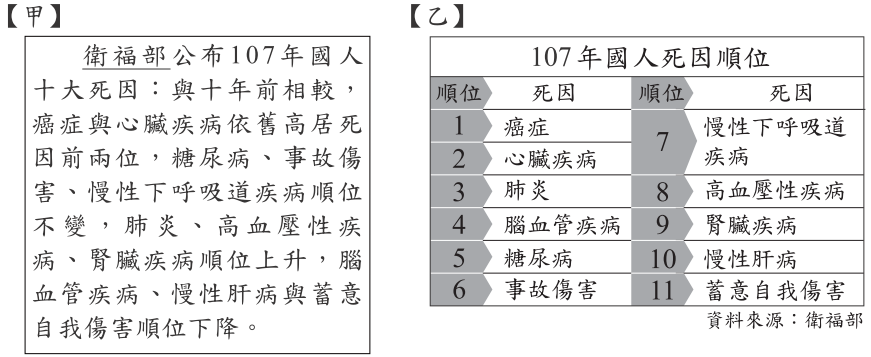 （　）33.根據甲、乙兩項資料，關於民國97年國人主要死亡原因，無法明確推論出下列何者？(111年國中會考題)(A)慢性肝病為當時國人十大死因之一(B)腦血管疾病為當時國人第三大死因(C)蓄意自我傷害為當時國人十大死因之一(D)肺炎、高血壓性疾病、腎臟疾病皆為當時國人十大死因。（　）34.宜喆：「書法寫得好，硬筆字多半也寫得不錯，秉周的書法作業常得高分，所以秉周的硬筆字應該也寫得不錯。」下列哪一種說法，與宜喆的推論方式相同？(A)蕨類植物比較喜歡陰暗潮濕的環境，這片山正好位於背陽處，應該會長滿許多蕨類植物(B)細心的人多半很會做菜，美柔是個聰明人，所以做菜的手藝極為高明(C)體重過重的人容易罹患疾病，小新雖然不胖，但是罹患許多疾病 　　　　(D)痛苦的人容易有煩惱，小明是痛苦的人。【背面還有題目】QA／清冠一號 哪些人可吃？標準療程吃幾天？Q：究竟哪些人可以吃清冠一號？該如何服用？標準療程需要服用幾天？有慢性病或正使用其他西藥者，可以服用清冠一號嗎？     A：目前清冠一號必須經中醫師診療開立處方，給予快篩或PCR陽性尚未出現症狀者，或是出現發燒、咳嗽（有痰或無痰）、鼻水鼻塞、頭痛、肌肉痠痛、腹瀉、喉嚨痛、噁心嘔吐、嗅覺或味覺改變等症狀的輕度感染者，以及出現咳嗽合併喘的肺炎表現、血氧濃度仍大於94%的中度感染者。清冠一號建議每包以250-300㏄的溫開水沖泡後溫服，在飯前或飯後30分鐘服用。咽喉痛者可以常溫服用。一般成人在症狀開始的前3天，以及症狀加重時要用足每天30克標準劑量；體重未滿40公斤者（包含小孩）依體重調整每次服用劑量，10公斤服用四分之一劑量、20公斤劑量減半、30公斤服用四分之三劑量。為因應Omicron變異株複製速度快、病程短的特性，清冠一號的標準用藥療程為5天，在確診第0天至確診後第7天內投藥。若5天內症狀已大幅緩解，可以不用繼續服用，改以科學中藥調理即可；若症狀未改善，可由醫師決定是否再追加一療程，也就是5天用藥。新冠肺炎輕症與中症確診者，若有慢性疾病如高血壓、高血糖、高血脂、高尿酸、甲狀腺疾病、慢性腎臟病等，或自體免疫疾病、癌症等，並正在使用該疾病的治療西藥，仍可依照標準劑量服用清冠一號。但口服西藥與清冠一號的服用時間應間隔一小時以上。                  （UDN 元氣網  QA／清冠一號 哪些人可吃？標準療程吃幾天?）（　）35.關於上述內容，下列推斷何者錯誤？(A)若凡凡確診，可請家人自行到中藥行購買清冠一號，一次購買五天的量 (B)服用清冠一號沒有限制在飯前或飯後，但適合在用餐時間前後半小時內 (C)韓老師確診後，因症狀已減輕，在第八天解隔離後即可停止服用清冠一號 (D)新冠肺炎輕症患者若有慢性疾病，仍可服用治療該疾病的西藥與清冠一號。三、閱讀測驗：36-38題，每題2分，共6分晏子使楚。楚人以晏子短，為小門於大門之側而延晏子。晏子不入，曰：「使狗國者從狗門入。今臣使楚，不當從此門入。」儐者１更道，從大門入。見楚王，王曰：「齊無人耶？使子為使。」晏子對曰：「齊之臨淄三百閭２，張袂３成陰，揮汗成雨，比肩繼踵而在，何為無人？」王曰：「然則何為使子？」晏子對曰：「齊命使，各有所主。其賢者使使賢主，不肖者使使不肖主。嬰最不肖，故宜使楚矣。」注釋：1.儐者：接待賓客的人。 2.三百閭：表示鄕里眾多。 3.袂：衣袖。（　）36.楚王對晏子說：「齊無人耶？使子為使。」這句話的語氣為何？(A)讚嘆 (B)輕視 (C)驚疑 (D)叮嚀。（　）37.在與晏子的互動中，楚王的作為使我們得到什麼啟示？(A)沉默是金，多言多敗 　(B)人必自侮，而後人侮之(C)良藥苦口利於病       (D)失之東隅，收之桑榆。（　）38.由晏子的表現可知，他具備什麼樣的特質？(A)淵博的學問 (B)巧詐的策略 (C)機智的口才 (D)堅強的意志。 【試題結束，請再檢查一次】試題答案1.「ㄌ一ˊ」黑：2. 「ㄐㄧㄥ」旗：3.笑容可「ㄐㄩˊ」：4.昏「ㄎㄨㄟˋ」:5.別來無「ㄧㄤˋ」：6.叱「ㄓㄚˋ」風雲：7.粗「獷」：8.「吮」吸：9.蚊「蚋」： 10.「凭」欄：11.「綸」巾：12.冤「枉」：題號123456789101112131415答案ABADCBCDDCDABDB題號161718192021222324252627282930答案ABDDABDCCCCCCAA題號3132333435363738答案DCDAABBC